5. třída – Distanční výuka 16. 10. 2020Dobré ráno, milí žáčci,doufám, že jste zdraví a máte se dobře. V pondělí 19. 10. se setkáme na Teamsu: v 8.30 matematika, v 9.30 český jazyk. Mezi jednotlivými předměty bude přestávka. Na úterý 20. 10. je naplánovaná angličtina online v 8.45, budeme rozdělení do 2 skupin jako ve škole. Přeji vám hodně zdaru při plnění dnešních úkolů. Úkoly, které jste nestihli, si dodělejte o víkendu. Vyplněné pracovní listy si zakládejte opět do složky. Budu je kontrolovat po vašem návratu do školy.  MSČeský jazyk ProcvičováníPS 5/7 – doplň do textu chybějící písmenanajdi citově zabarvené slovo (zdrobnělina)najdi k vyznačeným slovům protiklady (malý – velký)napiš 3 vlastnosti hobitůPracovní list – vyplň cvičení na obou stranách. Prohlédni si příklady ke každému cvičení. př. 1. cv. napiš co nejvíce slov s kořenem let – letadlo, létat…..     2. cv. tvoř různá slova s předponami – rozdat, rozsypat     3. cv. tvoř slova s danou příponovou částí – koníček     4. cv. vytvoř slova s použitím předpon bez, roz     5. cv. najdi kořen u slov (část slova, která je společná) – školák, poškolák, školení – škol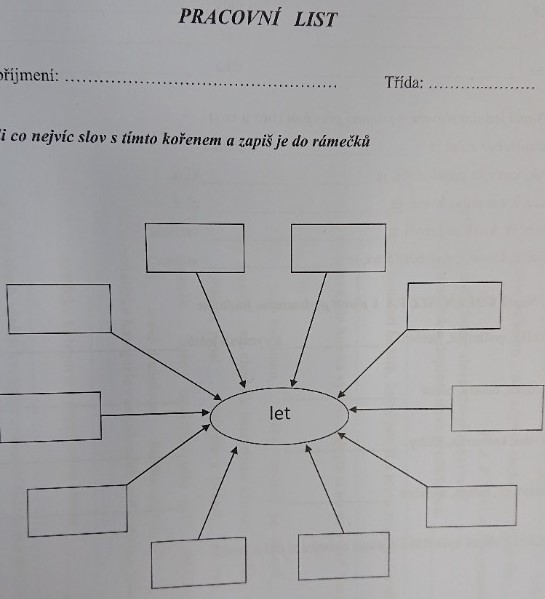 MatematikaRozcvička – procvič se v počítání.Uč 17/10 – do cvičného sešitu vypracuj 3. sloupečekDnes si zopakujeme jednotky délky a objemu.Jednotky délkyMůžeš si je připomenout v Uč 14/2 v zelené tabulce.Uč 14/3 – udělej si ústně 2. sloupec a zkontroluj.4 m =      cm				Kontrola: 400 cm2 km =      m					    2 000 m3 000 m =        km				    3 km58 m =        mm			                58 000 mm204 m =          dm 			                2 040 dmPS 9/32 a, b – převeď na jednotky délky, musí být stejné, podívej se pozorně na příklad, metry si musím převést na decimetry. Př. 7 m 2 dm =               dm		70 dm + 2 dm = 72 dmPS 9/33 – vyřeš slovní úlohu, všechny jednotky musí být stejné, než začneš počítat.Dobrovolný, složitější úkol pro rychlíky, kteří si chtějí více zapřemýšlet. Uč 20/10 – Vyřeš slovní úlohu o cestovní kanceláři Šlápota do cvičného sešitu.Jednotky objemuPřipomeň si: 1 hl = 100 lPS 10/39PřírodovědaOpakování – rudy.Najdi skryté názvy rud, o kterých jsme se učili.tgeimnat, elžoze, botrsíř, tazolKontrola: magnetit, železo, stříbro, zlatoPrezentace Drahé kovy (umístěna na webu s distanční výukou) – prohlédni si.Video – pokud tě zajímá získávání zlata z řeky (rýžování zlata), můžeš se podívat na video. https://www.youtube.com/watch?v=AeL9Mgy3v7UKvíz – ověř si své vědomosti v kvízu. Do sešitu zezadu piš své odpovědi. př. 1a. Pak si zkontroluješ. Good luck! Železné rudy obsahují kov:slídaželezokalcitU nás se železo vyrábí:v Prazev Olomouciv Ostravě a TřinciZušlechtěné železo se nazýváocelocetorelOcelové předměty rezavějí. Jaké je cizí slovo pro rezavění?kolizekorozekolekceZlato je:horninanerostpevnostSvatováclavské korunovační klenoty jsou uloženy v:v katedrále sv. Václava v Olomouciv katedrále sv. Víta v Prazev bazilice na Svatém KopečkuZásoby zlata jsou v České republice:vytěženy, nemáme už žádnénikdy jsme je u nás nemělimáme podzemní zásoby, ale neumíme je šetrně těžit bez poškození životního prostředíStátní poklad je uložen v trezoru České národní banky v Praze. Poklad má podobu:zlaté cihlyzlaté prstenyzlaté náhrdelníkyU nás se stříbro těžilo:u Plzně, Domažlicu Brna, Blanskau Kutné Hory, JihlavyZlato a stříbro se používá při výrobě počítačových čipů, vodičů elektřiny:neanoZkontroluj si své odpovědi. Udělej si smajlíka podle úspěšnosti. Pokud se ti kvíz moc nepodařil, znovu si přečti v učebnici kapitolu Rudy (železné rudy, drahé kovy). Kontrola: 1b, 2c, 3a, 4b, 5b, 6b, 7c, 8a, 9c, 10bDneska máš hotovo! Krásný víkend!!! 